Time：60 minutesFor Juries Use OnlyIn the figure, E is a point inside the square ABCD such that BE=CE and ∠BEC = 150.  Prove that △ADE is an equilateral triangle.The figure shows a polyhedron in which each vertex lies on one regular decagon, one regular hexagon and one square. If this polyhedron have V vertices, E edges, F faces, find the value of V+E+F.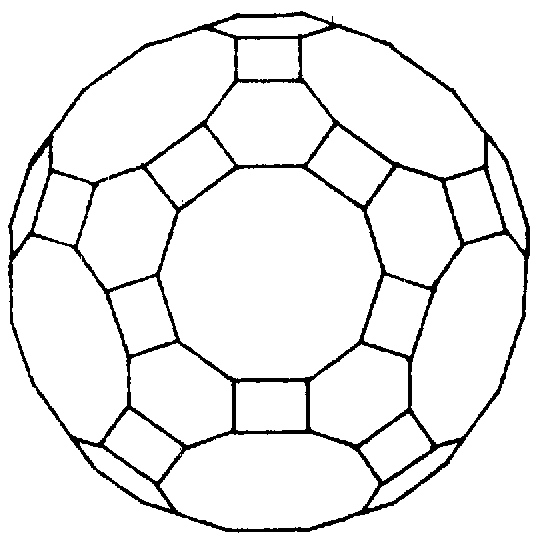 Five boxes contain 120 coins in all. Some are golden coins, some are silver coins and the rest are copper coins. Any two boxes contain less than 30 golden coins. Any three boxes contain less than 20 silver coins. Prove that some four boxes contain at least 15 copper coins.A man uses a gold chain consisted of 159 links to repay a debt. By agreement, he must hand in one link per week. He may hand in more links if he can get exact change. The debt is paid when all 159 links have been handed in. What is the minimum number of links that must be broken?The sequence { f (1), f (2), f (3), …. } of increasing positive integers satisfies  . Find the value of.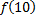 In the figure, P and Q are two distinct points inside the acute triangle ABC . If APB = BPC = CPA = 120. Prove that PA+PB+PC<QA+QB+QC. Team CodeNo.123456TotalScoreSign by JuryScoreSign by Jury       ANSWER: